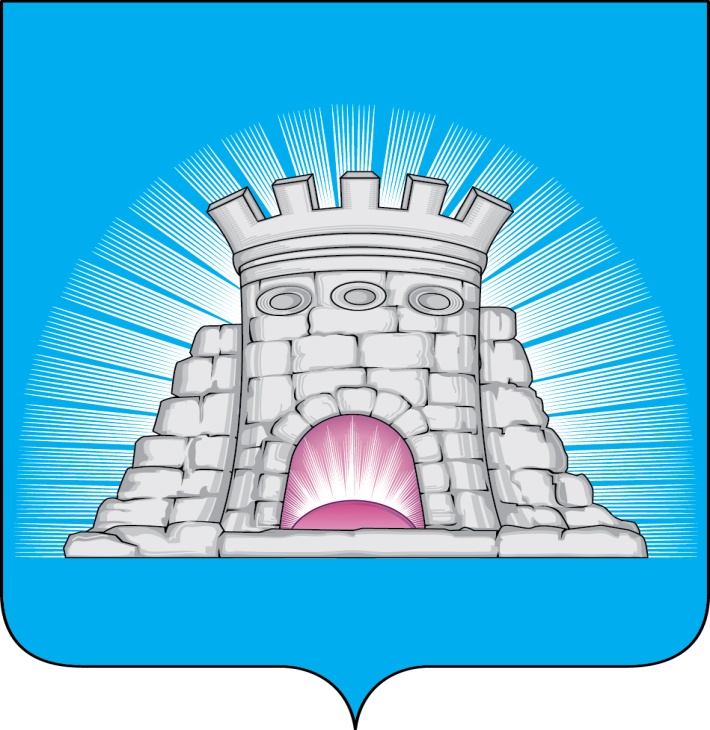 П О С Т А Н О В Л Е Н И Е                                                              05.02.2024        № 191/2г.Зарайск                 О внесении изменений в постановление главы городского                округа Зарайск Московской области от 11.12.2023 № 2019/12               «Об утверждении Положения о порядке предоставления льгот                на платные услуги, оказываемые муниципальными учреждениями                 физической культуры и спорта, подведомственными комитету                по культуре, физической культуре, спорту, работе с детьми                и молодежью администрации городского округа Зарайск                                               Московской области»       Руководствуясь Федеральным законом от 06.10.2003 № 131-ФЗ «Об общих принципах организации местного самоуправления в Российской Федерации», Уставом муниципального образования городской округ Зарайск Московской области,                                     П О С Т А Н О В Л Я Ю:       1. Утвердить прилагаемые изменения, которые вносятся в постановление главы городского округа Зарайск Московской области от 11.12.2023 № 2019/12 «Об утверждении Положения о порядке предоставления льгот на платные услуги, оказываемые муниципальными учреждениями физической культуры и спорта, подведомственными комитету по культуре, физической культуре, спорту, работе с детьми и молодежью администрации городского округа Зарайск Московской области» (далее – Постановление).      2. Настоящее постановление опубликовать в периодическом печатном издании – «Зарайский вестник» - приложении к общественно-политической газете «За новую жизнь» и разместить на официальном сайте администрации городского округа Зарайск Московской области в сети «Интернет».      3. Настоящее постановление вступает в силу со дня официального опубликования.       Глава городского округа Зарайск   В.А. ПетрущенкоВерно:Начальник службы делопроизводства  Л.Б. Ивлева                                   05.02.2024    Разослано: в дело, прокуратуру, ККФКСР с Д и М - 3, Р.Д. Гулькиной, ОЭиИ,            юридический отдел, СВ со СМИ, в газету «Зарайский вестник».                                                                                                                                                                                                                                                                      01273366-2-51-81Приложение к постановлению главыгородского округа Зарайскот  05.02.2024  № 191/2Изменения, которые вносятся  в постановление главы городского округа Зарайск Московской области от 11.12.2023 № 2019/12 «Об утверждении Положения о порядке предоставления льгот на платные услуги, оказываемые муниципальными учреждениями физической культуры и спорта, подведомственными комитету по культуре, физической культуре, спорту, работе с детьми и молодежью администрации городского округа Зарайск Московской области» (далее – Положение)Дополнить строкой 7.8. таблицу пункта 2.7. Положения следующего содержания:«7.8. Педагогические работники, впервые принятые с 2024 года на работу в образовательные учреждения городского округа Зарайск Московской области на должность «учитель», врачи ГБУЗ Московской области «Зарайская больница» впервые трудоустроенные с 2024 года (льгота предоставляется в течение первого года работы указанных лиц, не более 5 раз в месяц). 100Список лиц, представленных управлением образования администрации городского округа Зарайск Московской области, ГБУЗ Московской области «Зарайская больница».Медицинская справка об отсутствии противопоказаний для занятия физической культурой. 